30th Annual 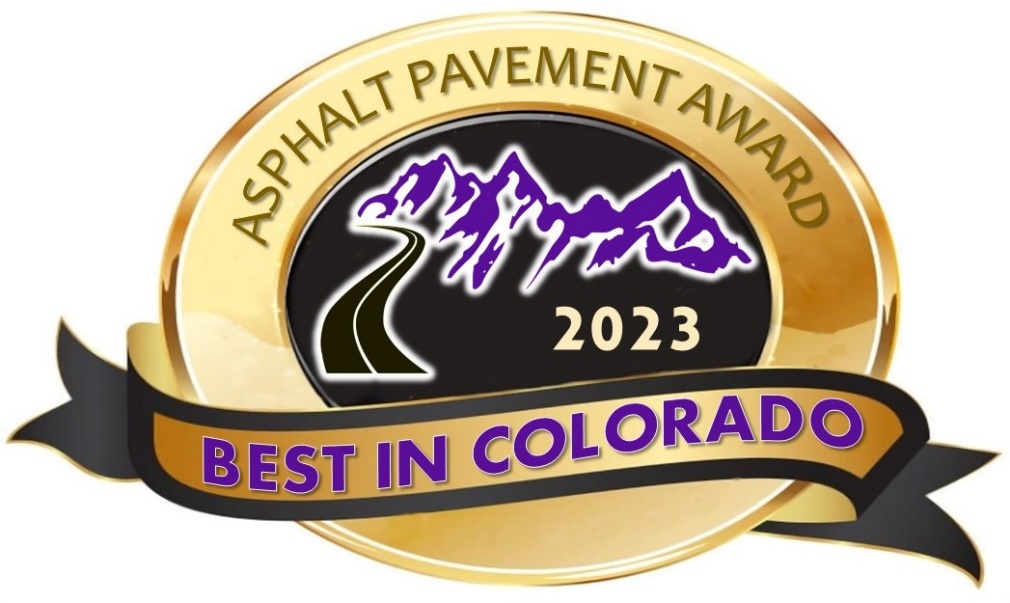 
Nomination Form
submittals are limited to two per company/ agency, per award category.any single project is limited to being considered for only one category.project location map must be included in the submittal. include 4-6 high resolution pictures with your nomination. think about what picture you would like to see displayed in your office if your project is judged to be one of the “best in Colorado”.___________________________________________________________________________ LOCAL AGENCY (CITY) (min. 2,500 tons placed)      New or Reconstruction (CIP Projects) OR      Resurfacing (Annual Programs)Local Agency City projects, choose the best segments to be included in your submittal. All work included in one contract will be part of one project submittal. URBAN HIGHWAY (min. 5,000 tons placed)      New or Reconstruction OR      Resurfacing (Surface Treatment Program)
All submittals in this category MUST include joint density MQL % incentive achieved results.  URBAN HIGHWAY (min. 5,000 tons placed)      New or Reconstruction OR      Resurfacing (Surface Treatment Program)
All submittals in this category MUST include joint density MQL % incentive achieved results.  LOCAL AGENCY (COUNTY) (min. 2,500 tons placed)      New or Reconstruction (CIP Projects) OR      Resurfacing (Annual Programs)Local Agency County projects, choose the best segments to be included in your submittal. All work included in one contract will be part of one project submittal. RURAL HIGHWAY (min. 5,000 tons placed)     New or Reconstruction OR     Resurfacing (Surface Treatment Program)All submittals in this category MUST include joint density MQL % incentive achieved results. RURAL HIGHWAY (min. 5,000 tons placed)     New or Reconstruction OR     Resurfacing (Surface Treatment Program)All submittals in this category MUST include joint density MQL % incentive achieved results. SURFACE TREATMENT (min. of 25,000 SY placed) 
Includes Slurry Seals, Chip Seals, Bond treatments, etc. (excludes Thin Lift overlays.)   COMMERCIAL DEVELOPMENT (min. 500 tons placed)Parking lots for medium to large commercial buildings and facilities. COMMERCIAL DEVELOPMENT (min. 500 tons placed)Parking lots for medium to large commercial buildings and facilities. SMALL CONTRACTOR PAVING This category may include but not limited to Parking lots, Trails, Paths, Street paving, etc. for placement contractors without an asphalt production facility.  NEW DEVELOPMENT (RESIDENTIAL) (min. 2,500 tons placed)Submittals for new residential subdivision roadway construction.  NEW DEVELOPMENT (RESIDENTIAL) (min. 2,500 tons placed)Submittals for new residential subdivision roadway construction. PROJECT DELIVERYDocumentation must be provided to demonstrate successes (e.g., minimizing traffic impacts, reducing project duration, etc.) AIRPORTLocal municipal to large commercial airports. GOLDEN OLDIE30+ year old project still performing with only preventive maintenance. SUSTAINABIITYThe use of sustainable, innovative and environmentally friendly processes, materials, design or construction to reduce environmental impacts. SPECIAL USE PAVEMENTThis category may include trails and paths, hydraulic applications, underground facilities, state parks, porous pavements, etc. SPECIAL USE PAVEMENTThis category may include trails and paths, hydraulic applications, underground facilities, state parks, porous pavements, etc.SUBMITTALS ARE LIMITED TO TWO PER COMPANY/AGENCY, PER CATEGORYSUBMITTALS ARE LIMITED TO TWO PER COMPANY/AGENCY, PER CATEGORYSUBMITTALS ARE LIMITED TO TWO PER COMPANY/AGENCY, PER CATEGORY